Writing Code for Concurrent Events Behaviours/StrategiesWriting Code for Concurrent Events Behaviours/StrategiesWriting Code for Concurrent Events Behaviours/StrategiesWriting Code for Concurrent Events Behaviours/StrategiesWriting Code for Concurrent Events Behaviours/StrategiesWriting Code for Concurrent Events Behaviours/StrategiesStudent describes the movement from one location to another on a grid, but code is not accurate. Code often contains one extra arrow, as student counts squares instead of steps.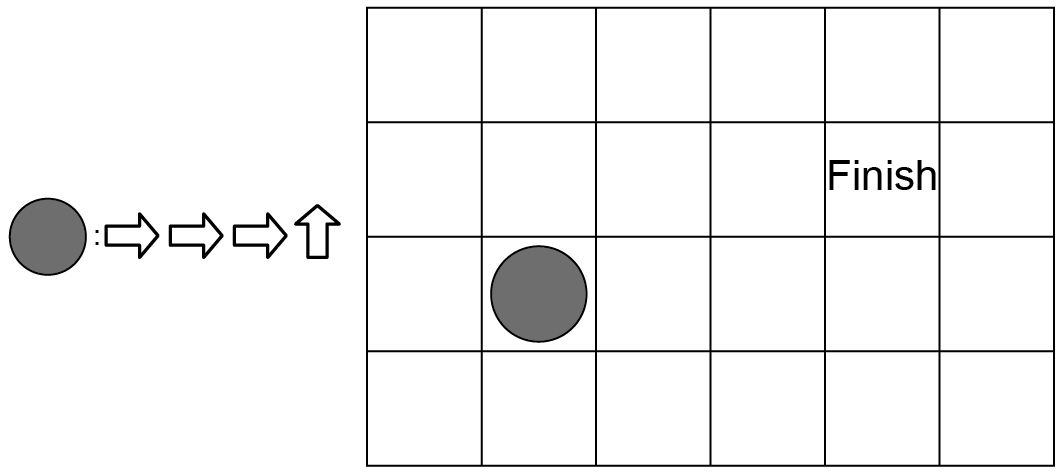 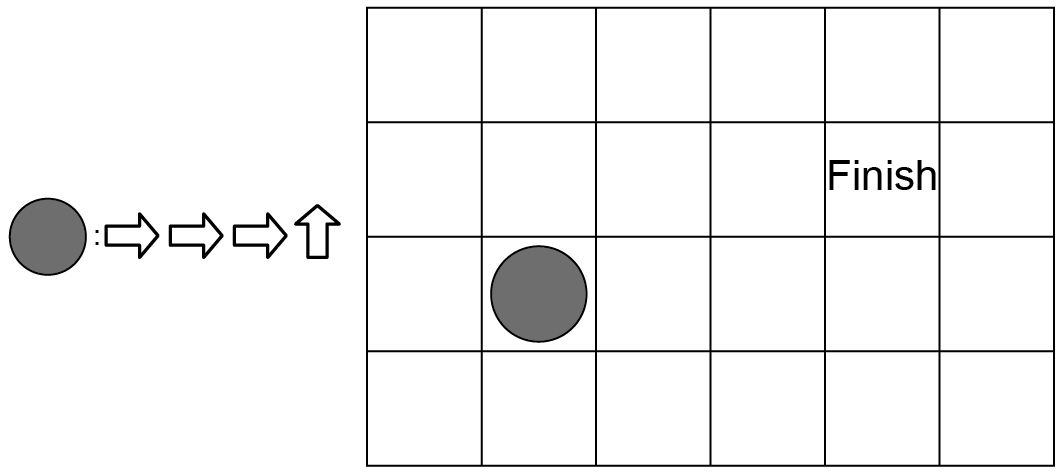 Student describes the movement from one location to another on a grid, but code is not accurate. Code often contains one extra arrow, as student counts squares instead of steps.Student describes the movement from one location to another on a grid and accurately writes code, but struggles to think about how their movements interact with a partner’s movements.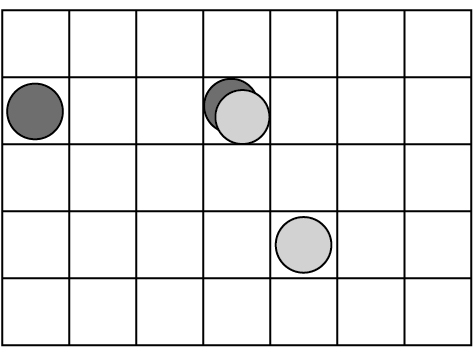 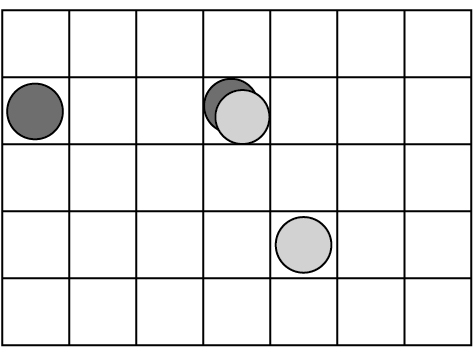 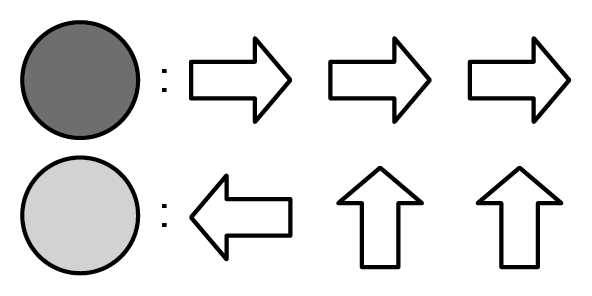 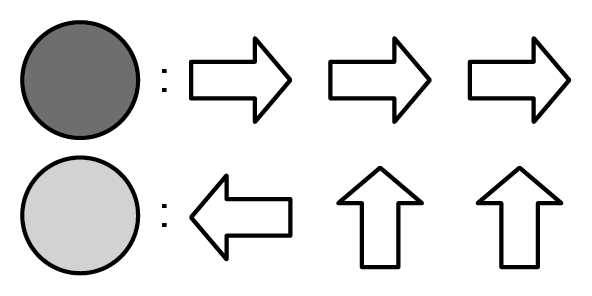 Student describes the movement from one location to another on a grid and accurately writes code, but struggles to think about how their movements interact with a partner’s movements.Student uses guess and test strategies to add movements to their code so that both characters arrive at Finish at the same time.Student uses guess and test strategies to add movements to their code so that both characters arrive at Finish at the same time.Observations/DocumentationObservations/DocumentationObservations/DocumentationObservations/DocumentationObservations/DocumentationObservations/DocumentationStudent uses algebraic thinking to add movements to their code so that both characters arrive at Finish at the same time.Student uses algebraic thinking to add movements to their code so that both characters arrive at Finish at the same time.Student acts out movements on a grid to see if characters land on the same square at the same time. Student acts out movements on a grid to see if characters land on the same square at the same time. Student visualizes movements and successfully writes code, ensuring that players do not land on the same square at the same time. Student visualizes movements and successfully writes code, ensuring that players do not land on the same square at the same time. Observations/DocumentationObservations/DocumentationObservations/DocumentationObservations/DocumentationObservations/DocumentationObservations/Documentation